Domande: Il triangolo equilatero è pure un triangolo isoscele?     Si     NoQuante diagonali ha un triangolo? ……Classifica i seguenti triangoli, inserendo la lettera corrispondente al triangolo al posto giusto nella tabella sottostante:Può esistere un triangolo…… rettangolo con due angoli retti?					 Si     No… rettangolo isoscele avente i due angoli congruenti di 50?  	 Si     No… ottusangolo con due angoli ottusi?					 Si     No… equilatero ottusangolo?            					 Si     No… scaleno ottusangolo con almeno un angolo di 30?            	 Si     No… scaleno con i lati di ,  e ?                           	 Si     No… equilatero con il perimetro di 18 km?				 Si     No… con il perimetro di  e con un lato di ?			 Si     NoDetermina per ogni triangolo le ampiezze degli angoli mancanti: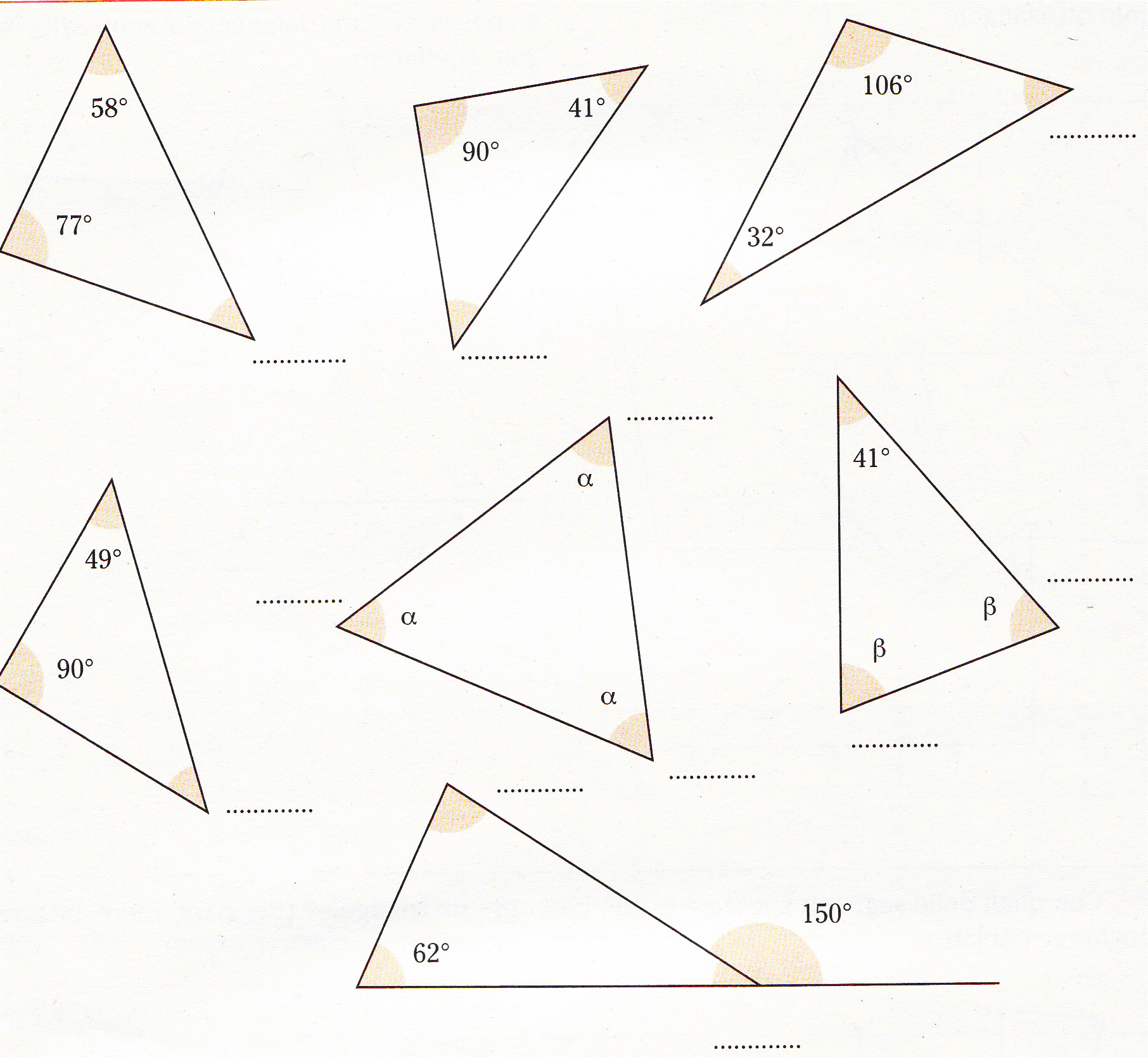 Disegna le tre altezze dei triangoli seguenti e verifica che si intersecano tutte in un punto.Esercizi di apprendimento sui triangoliscalenoisoscele nonequilateroEquilateroAcutangoloRettangoloOttusangolo